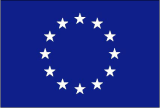 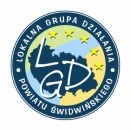 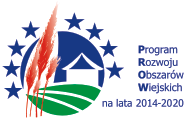 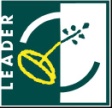 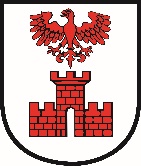 Załącznik nr 6 do SWZ ..................................................................... (pieczęć adresowa Wykonawcy) INFORMACJA O GRUPIE KAPITAŁOWEJInformuję że:  nie należę do grupy kapitałowej w rozumieniu ustawy z dnia 16 lutego 2007 r. o ochronie konkurencji i konsumentów (Dz. U. z 2019 . poz. 369 ze zm.) z następującymi wykonawcami, którzy złożyli oferty w postępowaniu na zadanie: Wymiana pokrycia dachu wieży Bismarcka w Parku Miejskim należę do grupy kapitałowej w rozumieniu ustawy z dnia 16 lutego 2007 r. o ochronie konkurencji i konsumentów (Dz. U. z 2019 r. poz. 369 ze zm.) z następującymi wykonawcami, którzy złożyli oferty w postępowaniu na zadanie: Wymiana pokrycia dachu wieży Bismarcka w Parku Miejskim prowadzonym przez Urząd Miasta Świdwin nazwa podmiotu……………………………………………..…………………… nazwa podmiotu……………………………………………..…………………… Jednocześnie przedstawiam dokumenty/informacje potwierdzające przygotowanie oferty, niezależnie od innego wykonawcy należącego do tej samej grupy kapitałowej: …………………………………………………………………………………………………………………………………………………………………………………………………………………………                                                  ______________________________(podpis)